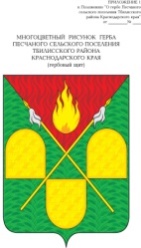 АДМИНИСТРАЦИЯ ПЕСЧАНОГО СЕЛЬСКОГО ПОСЕЛЕНИЯТБИЛИССКОГО РАЙОНАПОСТАНОВЛЕНИЕот 6 июня 2023 года                                                                                № 33х. ПесчаныйО внесении изменений в постановление администрации Песчаного сельского поселенияТбилисского района от 1 апреля 2019 года № 14 «О размещении нестационарных торговых объектов на территории Песчаного сельского поселения Тбилисского района»В соответствии с частью 3 статьи 14 Федерального закона от 6 октября 2003 года № 131-ФЗ «Об общих принципах организации местного самоуправления в Российской Федерации», статьей 10 Федерального закона от 28 декабря 2009 года № 381-ФЗ «Об основах государственного регулирования торговой деятельности в Российской Федерации», со статьей 6 закона Краснодарского края от 31 мая 2005 года № 879-КЗ «О государственной политике Краснодарского края в сфере торговой деятельности», статьями 31, 58, 60 устава Песчаного сельского поселения Тбилисского района, п о с т а н о в л я ю:1.Внести изменения в постановление администрации Песчаного сельского поселения Тбилисского района от 1 апреля 2023 года № 14 «О размещении нестационарных торговых объектов территории Песчаного сельского поселения Тбилисского района»:1.1. Приложение № 7 к постановлению изложить в новой редакции, (прилагается);2. Ведущему специалисту администрации Песчаного сельского поселения Тбилисского района (Гаращенко) разместить на официальном сайте администрации Песчаного сельского поселения Тбилисского района в информационно-телекоммуникационной сети «ИНТЕРНЕТ».3. Контроль  за выполнением настоящего постановления  оставляю за собой.4. Постановление вступает в силу со дня подписания.Глава Песчаного сельского поселения Тбилисского района                                                       В.В. Мишуров                                  ПРИЛОЖЕНИЕ № 7УТВЕРЖДЕНО     постановлением администрации    Песчаного сельского поселения                Тбилисского района                                                              от 6 июня 2023 г. №33 Договоро предоставлении права на размещение нестационарного торгового объекта на территории Песчаного сельского поселения Тбилисского районах. Песчаный                                                                 «___»__________ 20__г.	Администрация  Песчаного сельского поселения Песчаного района  (в дальнейшем  - Администрация), в лице главы Песчаного сельского поселения Тбилисского района __________________________________, действующего на основании устава Песчаного сельского поселения Тбилисского района с одной стороны, и  ____________________________________________________________________                                 (наименование организации, ф.и.о. индивидуального предпринимателя)в лице ___________________________________________________________________,                                                                               (должность, Ф.И.О.)действующего на основании ___________________________________, именуемое в дальнейшем - Участник, с  другой  стороны, заключили  Договор  о нижеследующем:Предмет Договора    1.1. Администрация  предоставляет  Участнику  право  на  размещение сезонного нестационарного торгового объекта  -  далее  Объект:________________________________________________ для осуществления           (наименование объекта оказания услуг)торговой деятельности ___________________________________________________________________                                                                              (реализуемая продукция)по адресу: ____________________________________________________________________                                                                           (место расположения объекта)согласно   ситуационной  схеме на срок с _______________ по_______________ 20___ года.Права и обязанности сторон 2.1. Администрация: 2.1.1.  В соответствии с решением комиссии по проведению конкурса на право размещения нестационарных торговых объектов на территории Песчаного сельского поселения Тбилисского района от  ____________ 20__ г., протокол  № ____ предоставляет право размещения нестационарного торгового объекта по адресу: ___________________________________________________________________________________________________________________________для осуществления Участником торговой деятельности ____________________________________________________________________________________________________________________________________                                                  (реализуемая продукция)с использованием ___________________________________________________________________                                              (наименование нестационарного объекта)на срок до ___________________________________________________________.2.1.2. Осуществляет контроль за выполнением требований к эксплуатации Объекта, установленных Положением о проведении Конкурса и настоящим Договором.2.1.3. Проводит комиссионные проверки Объекта с составлением акта.2.1.4. Демонтирует установленные конструкции при нарушении (невыполнении) Участником обязательств, предусмотренных пунктом 2.4 настоящего Договора, за счет Участника.2.2. Администрация обязуется обеспечить методическую и организационную помощь в вопросах организации торговли, предоставлении услуг населению.2.3. Участник имеет право разместить Объект, в соответствии с ситуационной схемой.2.4. Участник обязуется:2.4.1. Обеспечить установку Объекта и его готовность к работе в соответствии с требованиями к эксплуатации в срок до ____________________________________.2.4.2. Приступить к эксплуатации Объекта после заключения договоров: на уборку территории, вывоз твердых бытовых и жидких отходов, потребление энергоресурсов, обслуживание биотуалетов (если таковые имеются).2.4.3. Использовать Объект по назначению, указанному в пункте 1.1 настоящего Договора, без права передачи его третьему лицу.2.4.4. Обеспечить выполнение установленных законодательством Российской Федерации торговых, санитарных и противопожарных норм и правил организации работы для данного Объекта.2.4.5. Установить и соблюдать режим работы Объекта с _____ часов до ____ часов.2.4.6. Обеспечить постоянное наличие на Объекте и предъявление по требованию контролирующих органов следующих документов:настоящего Договора;вывески о принадлежности Объекта;документов, подтверждающих источник поступления, качество и безопасность реализуемой продукции;личных медицинских книжек работников с отметкой о прохождении периодических и профилактических медицинских обследований и отметкой о прохождении гигиенического обучения персонала;копии документов, предусмотренных Законом Российской Федерации "О защите прав потребителей;журнала учета мероприятий по контролю за торговым объектом.2.4.7. В течение 3-х банковских дней с момента подписания настоящего Договора, а в дальнейшем не позднее 5 числа месяца, перечислить в бюджет Песчаного сельского поселения Тбилисского района, плату за право     размещения нестационарного торгового объекта на расчетный счет                сельского поселения в размере предложенной им суммы _______________ (сумма прописью) рублей, по следующим реквизитам:
Администрация Песчаного сельского поселения Тбилисского района352355, Краснодарский край, Тбилисский район, х. Песчаный, ул. Красная,5.Телефон 8(86158)60-4-45; факс 60-2-42ИНН 2351011333КПП 235101001ОГРН 1052328528911УФК по Краснодарскому краю (администрация Песчаного сельского поселения Тбилисского района л/с 04183017500)ЮЖНОЕ ГУ БАНКА РОССИИ//УФК по Краснодарскому краю, г Краснодар Единый казначейский счет 40102810945370000010Казначейский счет 03231643036494161800БИК 010349101ОКТМО 03649416КБК 992 11109045 10 0000 120  Прочие поступления от использования имущества, находящегося в собственности сельских поселений (стационарное место торговли)2.4.8. Освободить занимаемую территорию от конструкций и привести ее в первоначальное состояние в течение 3-х дней:по окончании срока действия Договора;в случае досрочного расторжения Договора по инициативе Администрации в соответствии с разделом 3 настоящего Договора.Расторжение Договора3.1. Администрация имеет право досрочно в одностороннем порядке расторгнуть настоящий Договор, письменно уведомив Участника за 3 дня, в случаях:не устранения в срок нарушений, выявленных комиссией при проверке Объекта и отраженных в акте;нарушения Участником подпунктов 2.4.2, 2.4.4, 2.4.7 пункта 2 настоящего Договора;неоднократного (2 и более раз) нарушения Участником подпунктов 2.4.1, 2.4.3, 2.4.5, 2.4.6 пункта 2 настоящего Договора;при необходимости проведения реконструкции Объекта или использования земельного участка, на котором расположен Объект для нужд администрации Песчаного сельского поселения Тбилисского района;выявление факта реализации розничной продажи спиртосодержащей продукции; выявление факта реализации контрафактной (фальсифицированной) табачной продукции3.2. По истечении 3-х дней с момента уведомления Участника по адресу, указанному в Договоре, в соответствии с разделом 5 настоящий Договор считается расторгнутым.Прочие условия4.1. Изменения и дополнения к настоящему Договору действительны, если они сделаны в письменной форме, оформлены дополнительными Соглашениями и подписаны уполномоченными представителями сторон.4.2. В случае изменения адреса или иных реквизитов каждая из сторон обязана в 3-дневный срок направить об этом письменное уведомление другой стороне, в противном случае все извещения и другие документы, отправленные по адресу, указанному в настоящем Договоре, считаются врученными.4.3. Взаимоотношения сторон, не урегулированные настоящим Договором, регламентируются действующим законодательством.4.4. Договор составлен в 2-х экземплярах.Юридические адреса и подписи сторонЛИСТ СОГЛАСОВАНИЯПроекта постановления администрации Тбилисского сельского поселения Тбилисского районаот__________2023 г. №_______«О внесении изменений в постановление администрации Тбилисского сельского поселения Тбилисского района от 24 сентября 2018 года № 463 «О размещении нестационарных торговых объектов на территории Тбилисского сельского поселения Тбилисского района»Проект внесен:Начальник отдела по землеустройству и ЖКХадминистрации Тбилисскогосельского поселения Тбилисского района                                        В.П. ШуваевСоставитель проекта:Эксперт по ГО и ЧС отдела по землеустройствуи ЖКХ администрации Тбилисского сельскогопоселения Тбилисского района						А.Н. ЗаседкоПроект согласован:Заместитель главы Тбилисского сельскогопоселения Тбилисского района                                                           В.В. ВойтовНачальник отдела делопроизводства иорганизационно-кадровой работыадминистрации Тбилисского сельскогопоселения Тбилисского района                                                       Д.Е. ВоронкинЗаместитель начальника отделаделопроизводства иорганизационно-кадровой работыадминистрации Тбилисскогосельского поселения Тбилисского района                                  В.В. ЗдоровенкоЗАЯВКАК ПОСТАНОВЛЕНИЮНаименование постановления:«О внесении изменений в постановление администрации Тбилисского сельского поселения Тбилисского района от 24 сентября 2018 года № 463 «О размещении нестационарных торговых объектов на территории Тбилисского сельского поселения Тбилисского района»Проект подготовлен и внесен: отделом по землеустройству и ЖКХ администрации Тбилисского сельского поселения Тбилисского района                                            Постановление разослать:Прокуратуре Тбилисского района – 1 экз.__________Заседко Антон Николаевич «_____»____________2023 г.   (подпись)                   2-30-40Администрация Песчаного сельского поселения Тбилисского района352360 Краснодарский край, Тбилисский район,хутор Песчаный,улица Красная,5,Глава Песчаного сельского                               поселения Тбилисского района   ___________________  ______Участник: ________________________________________________________________________________________________________________________________________________________________________________________________________________________________________________________________     ____________________    __________